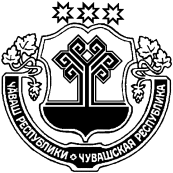 администрация Шумерлинского района  п о с т а н о в л я е т:1. Внести в постановление администрации Шумерлинского района от 02.08.2017 № 366 «Об утверждении Порядка подготовки и обобщения сведений об организации и проведении муниципального контроля, необходимых для подготовки докладов об осуществлении муниципального контроля в соответствующих сферах деятельности» следующие изменения:1.1.  Пункт 5 Методики проведения мониторинга эффективности муниципального контроля изложить в следующей редакции:«5. Мониторинг осуществляется на основании сбора, обработки и анализа следующих документов и сведений:а) число зарегистрированных и фактически осуществляющих деятельность на  территории Шумерлинского района юридических лиц (их филиалов и представительств) и индивидуальных предпринимателей, деятельность которых и (или) используемые ими производственные объекты являются объектами соответствующих видов муниципального контроля;б) ежегодный план проведения плановых проверок;в) распоряжения о проведении проверок, заявления о согласовании с органами прокуратуры проведения внеплановых выездных проверок юридических лиц и индивидуальных предпринимателей;г) документы, полученные в результате проведенных за отчетный период проверок юридических лиц и индивидуальных предпринимателей, в том числе мероприятий по контролю, выполненных в процессе проверок (акты проверок, заключения экспертиз, материалы расследований, протоколы исследований (испытаний, измерений), материалы рассмотрения дел об административных правонарушениях, документы о направлении материалов о нарушениях, выявленных в процессе проведенных проверок, в правоохранительные органы для привлечения нарушителей к уголовной ответственности и др.);д) заявления и обращения юридических лиц, индивидуальных предпринимателей и граждан, органов государственной власти и органов местного самоуправления, средств массовой информации, поступающие в администрацию Шумерлинского района по вопросам, отнесенным к их компетенции;е) документы, подтверждающие наличие случаев смерти, заболеваний (отравлений, несчастных случаев) людей, животных и растений, загрязнения окружающей среды, аварий, чрезвычайных ситуаций природного и техногенного характера, связанных с деятельностью юридических лиц и индивидуальных предпринимателей;ж) сведения об экспертах и экспертных организациях, привлекаемых администрацией Шумерлинского района к проведению мероприятий по контролю;з) документы, подтверждающие выполнение юридическими лицами, индивидуальными предпринимателями и гражданами предписаний, постановлений, предложений администрации Шумерлинского района по результатам проведенных проверок.к) предостережения о недопустимости нарушения обязательных требований, возражения на них, уведомления об их исполнении;л) программы профилактики нарушения обязательных требований и данные об их исполнении;м) задания на проведение мероприятий по контролю, при проведении которых не требуется взаимодействие органа, муниципального контроля с юридическими лицами, индивидуальными предпринимателями, и оформленные результаты проведения таких мероприятий.»;1.2.  Пункт 7 Порядка подготовки и обобщения сведений об организации и проведении муниципального контроля, необходимых для подготовки докладов об осуществлении муниципального контроля в соответствующих сферах деятельности изложить в следующей редакции:«7. Доклад подписывается главой администрации Шумерлинского района или лицом, исполняющим обязанности главы администрации Шумерлинского района, и  представляется в Министерство экономического развития, промышленности и торговли Чувашской Республики, но не позднее 20 февраля года, следующего за отчетным годом, в электронной форме посредством государственной автоматизированной информационной системы "Управление".».2. Настоящее постановление вступает в силу после его официального  опубликования в издании «Вестник Шумерлинского района» и подлежит размещению на официальном сайте Шумерлинского района в сети Интернет.ЧĂВАШ  РЕСПУБЛИКИЧĂВАШ  РЕСПУБЛИКИЧУВАШСКАЯ РЕСПУБЛИКА ЧУВАШСКАЯ РЕСПУБЛИКА ÇĚМĚРЛЕ РАЙОНĚН АДМИНИСТРАЦИЙĚ  ЙЫШĂНУ03.10.2018   № 528Çěмěрле хулиÇĚМĚРЛЕ РАЙОНĚН АДМИНИСТРАЦИЙĚ  ЙЫШĂНУ03.10.2018   № 528Çěмěрле хулиАДМИНИСТРАЦИЯШУМЕРЛИНСКОГО РАЙОНА ПОСТАНОВЛЕНИЕ03.10.2018   № 528г. ШумерляАДМИНИСТРАЦИЯШУМЕРЛИНСКОГО РАЙОНА ПОСТАНОВЛЕНИЕ03.10.2018   № 528г. ШумерляО внесении изменений в постановление администрации Шумерлинского района от 02.08.2017 № 366 «Об утверждении Порядка подготовки и обобщения сведений об организации и проведении муниципального контроля, необходимых для подготовки докладов об осуществлении муниципального контроля в соответствующих сферах деятельности»О внесении изменений в постановление администрации Шумерлинского района от 02.08.2017 № 366 «Об утверждении Порядка подготовки и обобщения сведений об организации и проведении муниципального контроля, необходимых для подготовки докладов об осуществлении муниципального контроля в соответствующих сферах деятельности»Глава администрации Шумерлинского района Л.Г. Рафинов